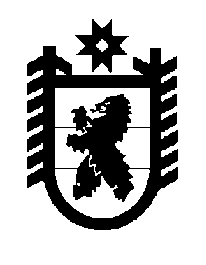 Российская Федерация Республика Карелия    ПРАВИТЕЛЬСТВО РЕСПУБЛИКИ КАРЕЛИЯРАСПОРЯЖЕНИЕ                                от  27 ноября 2014 года № 739р-Пг. Петрозаводск 1. Одобрить и подписать дополнительное соглашение между Министерством регионального развития Российской Федерации, Правительством Республики Карелия и Министерством культуры Российской Федерации к Соглашению от 23 июля 2014 года № 236 о предоставлении в 2014 году иного межбюджетного трансферта из федерального бюджета бюджету Республики Карелия на софинансирование расходных обязательств субъекта Российской Федерации (муниципальных образований) по поддержке экономического и социального развития коренных малочисленных народов Севера, Сибири и Дальнего Востока Российской Федерации (далее – Соглашение).2. Контроль за реализацией Соглашения возложить на Министерство Республики Карелия по вопросам национальной политики, связям с общественными, религиозными объединениями и средствами массовой информации.           ГлаваРеспублики  Карелия                                                             А.П. Худилайнен